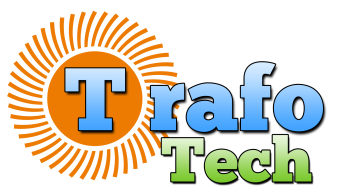 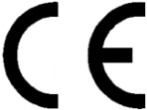                        GAMINIO TECHNINIŲ DUOMENŲ LAPAS  AUTOTRANSFORMATORIUS  TTA  230/40A 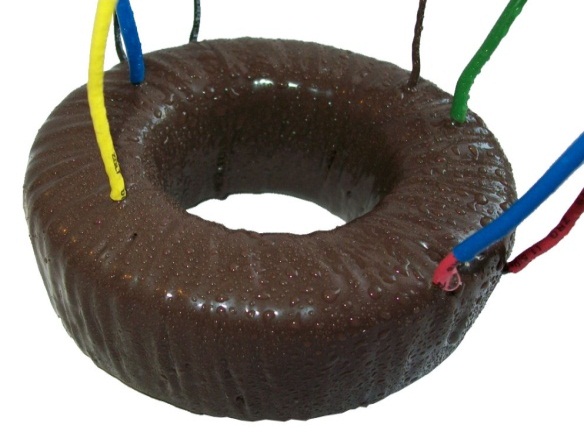 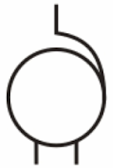 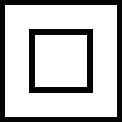 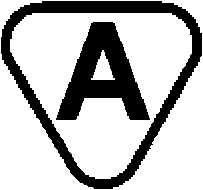 Maitinimo įtampa [PRI]: 							230V ~50HzMaksimalios apkrovos srovė [Imax]:					40AIšėjimo įtampa	[SEC]:						187V, 198V, 220V,                                                                                                                            230V, 240V, 244V, 254VNulinė srovė:									170mATransformatoriuje išsklaidyta galia [ΔP]				38WTemperatura otoczenia [ta]						-40oC÷  +40 oCAplinkos temperatūra [ta]:						40oCMatmenys :transformatorius [D/d/h]: 				170/60/100mmSvoris										8,5kgAtskirų transformatorių parametrai dėl skirtingų šerdžių savybių bei apvijinių laidų gali nežymiai skirtis nuo standartinių. Šie skirtumai neturi įtakos maitinamų įrenginių darbui. 